5 факторов, отвлекающих внимание пешеходов: ВК: https://vk.com/wall-113551114_12496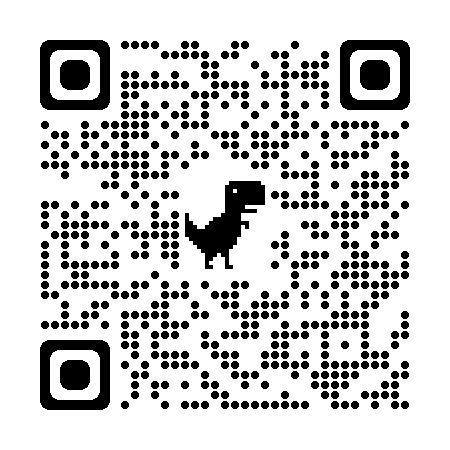 Как правильно двигаться, если нет тротуара: ВК: https://vk.com/wall-113551114_12556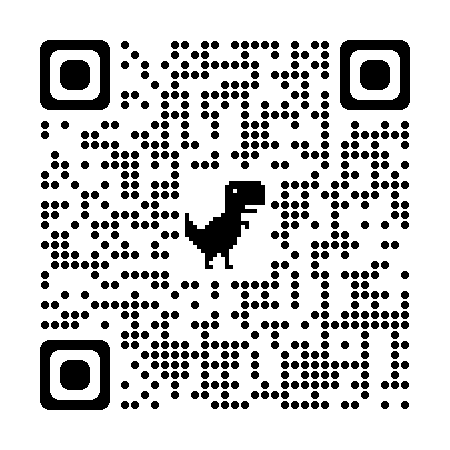 Дети на велосипеде: ВК: https://vk.com/wall-113551114_11607 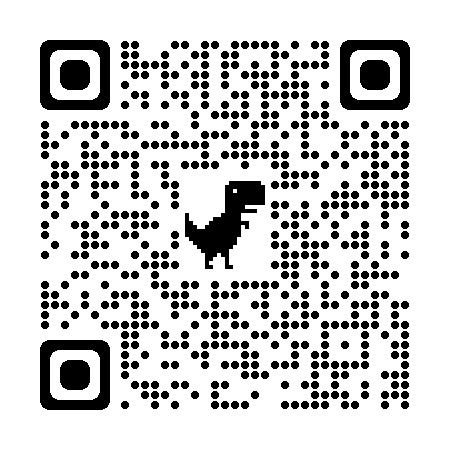 Как организовать безопасную поездку с ребёнком: ВК: https://vk.com/wall-113551114_12656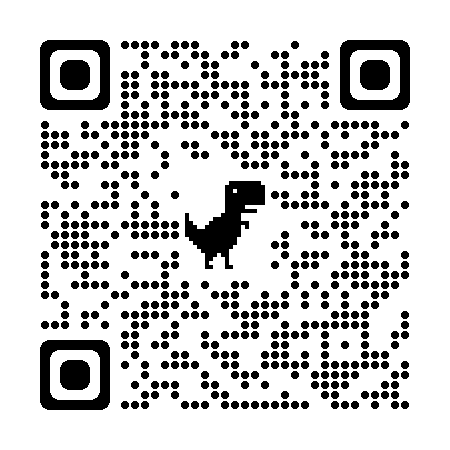 